New School Website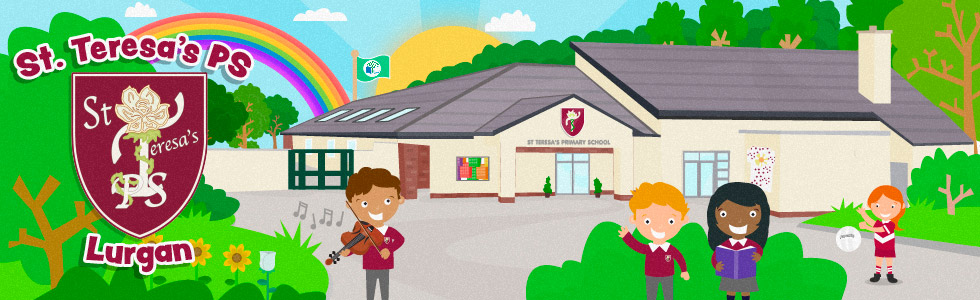 To launch our new website www.stteresaslurgan.com we are running a competition, have a look through the new website and try to find the answers to the following questions:Who was the special visitor to P2, what was his job? _________________________________________________What class will do ‘Flight’ as a World Around Us topic?  __________________________________________________What school did our gaelic team (P6/7) play last? __________________________________________________Which class recently visited Croke Park?  __________________________________________________On which page would you find links to literacy and numeracy websites to help you with your homework?__________________________________________________Please complete answers and place completed form into the box in your classroom by Friday 11th March. Name: ______________________________________Class: ____________